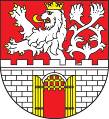 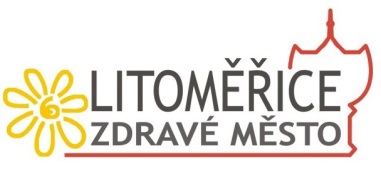 Povinná příloha č. 1 Čestné prohlášení o bezdlužnosti 
žádosti o dotaci Zdravého města Litoměřice a MA21Žadatel o dotaci:  	……………………………………………………………IČO/datum narození: 	……………………………Zastoupený: 		…………………………………………………….Název projektu: 	…………………………………................................................Prohlašuji, že výše uvedený nemá ke dni podání žádosti žádné závazky po lhůtě splatnosti ve vztahu k poskytovateli dotace (Město Litoměřice), státnímu rozpočtu (FÚ), zdravotním pojišťovnám nebo orgánům sociálního zabezpečení.V ………………………………….         dne …………………                                     			V ………………………………………  dne …………………Razítko a podpis statutárního zástupce:		